CONSIDER FOR TALK2022 SEA Symposium AbstractWestern Kentucky UniversityBowling Green KYCorresponding Faculty Member: Chandrakanth Emani  (chandrakanth.emani@wku.edu)
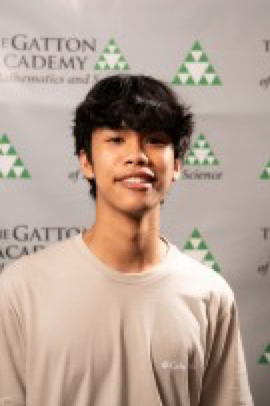 Zach Benedict V RomeroCharacteristics of Mycobacteriophage Bench (E)Zach Benedict V Romero, Natasha A Oteino, Kareena A Pansuria, Het H Parekh, Joaquin Santiago C Pauig, Armaan Rai, Connor S Schulte, Issac C Shanks, Xavier K Simpson, Jackson C Smith, Rodney A King, Naomi S Rowland, Claire A Rinehart, Chandrakanth EmaniThe Bench phage was isolated from M. smegmatis mc155. The annotations were done with the PECAAN program. The phage came from an area near McClean Hall on the Western Kentucky University campus in Bowling Green, Kentucky. The Bench genome is 76, 092 bp long and has 146 protein-encoding genes and 2 tRNAs. Bench is related to the E cluster phages Lilizi, Czyszczon1 and HanKaySha.